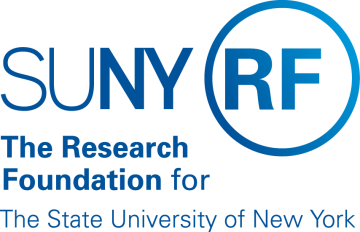        			Research Foundation for SUNY           Test Plans for SUNY PACS Grants Test 14: Create a Revision (Supplement) Funding ProposalNow back at the award screen if you view funding allocation you will see it.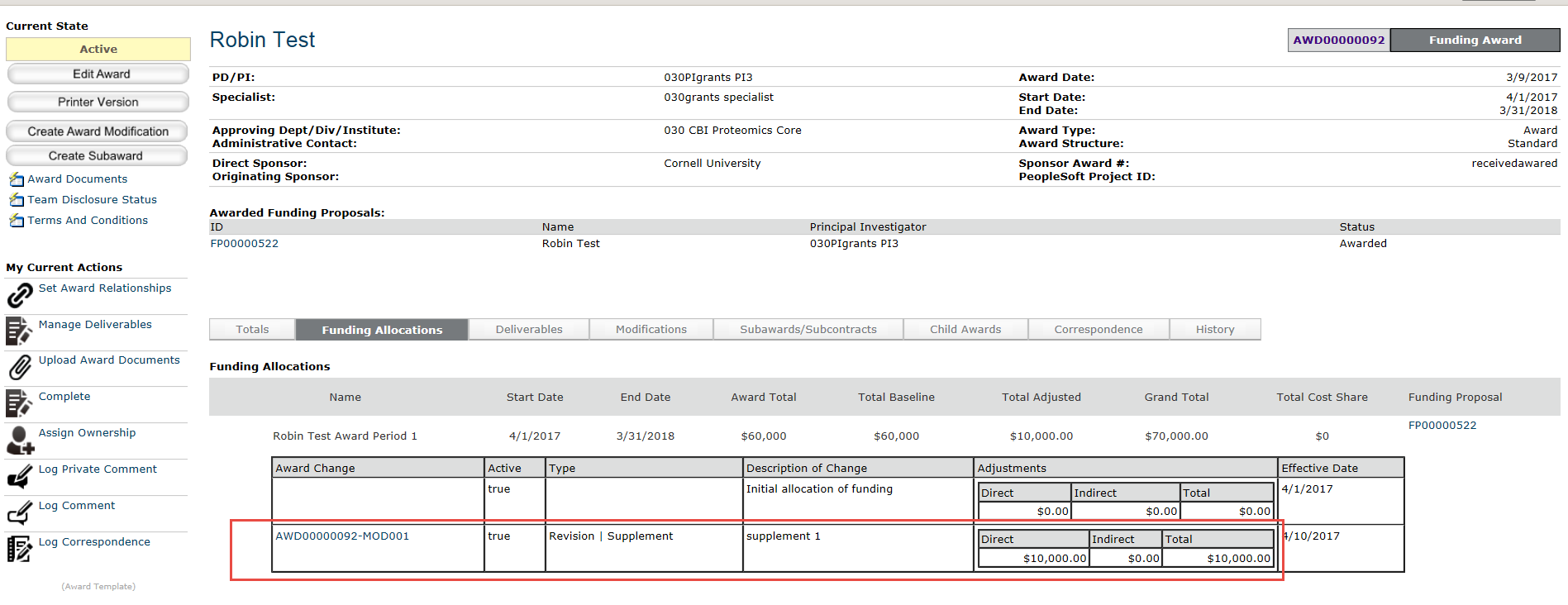 Test Description: 14. Test the ability to Create a Revision (Supplement) Tester Location: Test Executed By:Tester Email Address:StepTest StepsTest DataExpected ResultsNotes1Open browser and navigate to https://pacsstg3.rfsuny.org/SponsoredPrograms/loginThe SUNY PACS website login page is presented.2Log in as Grantsspecialist(Test accounts have been provided)Log in is successfulInbox displaysNOTE: Save and Continue along the way as you proceed thru the below steps3Click on Grants (tab on the Top), Click on the All Awards tab. Prerequisite: Find an Award that is in a state of Active.Click on the Award  Name and Open up the AwardUse the Award from Test 13Note: To find an award, you can filter by “State” and then type “Active” in the search criteria box. Click Go. The system returns all awards in the Active state.4Click on the Create Award Modification Button.on the left hand side of the screen.Award Modification (Revision)Q 1.0 Name – Update the name assigned by the system so it gives more information about the type of modification.  (Optional)Q 2.0 Description – Enter a description of what is being changedQ 3.0 Sponsors Modification ID – Defaults but can be changedQ 4.0 Modification Type – Select type of modificationQ 5.0 Will this Modification affect any subaward/subcontract? Select Yes or NoClick ContinueEnter Revision #1RevisionSelect Revision | Supplement Select NoAward Modification  form displays to create medication type of Revision/Supplement or Revision/Supplement with Extension5Project Setup Information1.0 Project CommitmentCurrent Total Project Period Commitment: The total amount the sponsor has committed to giving for the whole project (specified in the award letter).  DefaultsProject Commitment Adjustment Amount: Type the amount by which the total project period commitment amount will change. For example, type “$10,000.00” or “-$10,000.00” to increase or decrease the current total by that amount.2.0 Award AmountCurrent Total Award Amount to Date: The total amount the sponsor has given to date, for example, the sponsor may send installments rather than all the money at once. Award Adjustment Amount: Type the amount by which the total award amount to date will change. For example, type “$10,000.00” or “-$10,000.00” to increase or decrease the current total by that amount.3.0 Current Indirect Rate (%):  DefaultsIndirect Rate (%) , Enter RateRequired.4.0 Current Salary Cap: $  DefaultsSalary Cap:  Enter Salary Cap5.0 Default Financial Account for AuthorizationsLeave blank not used at the RFClick ContinueDefaults inEnter 10,000.00Defaults inEnter 10,000.00Leave defaultLeave defaultSkipData is updated6Award Modification Funding Proposals Screen1.0 Award Funding Proposal:Name-DefaultsNew Awarded Funding Proposals: Click to add and new award funding proposal if applicable.Click ContinueLeave blank7Project Award BudgetsYou can add new funding actions to an existing allocation or add new award allocations.Q1 Award Allocations to add to existing period:Click the Add button under Award Funding Allocations to increase the existing.Skip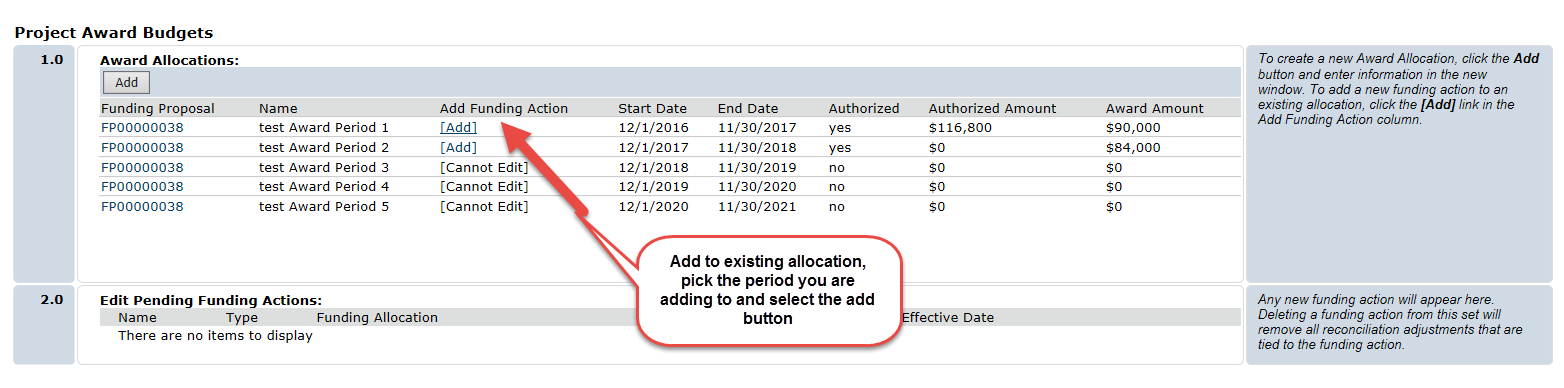 8Complete the Edit Funding Allocation window, paying attention to the following fields:Q2.0 Funding Action Type: defaults inQ2.0 Name: Type a name that indicates if the new allocation is for an existing or new award period, for example, Award Period 1 – Revision.Q3.0 Description (Optional)Q4.0 Funding Allocation to be adjusted: defaults in from the period you selected.Q5.0 Award Issue Date:Click on Calendar to add a date. Use 4/30/2017Q6.0 Sponsor’s Action Documents (Optional) leave blankClick OK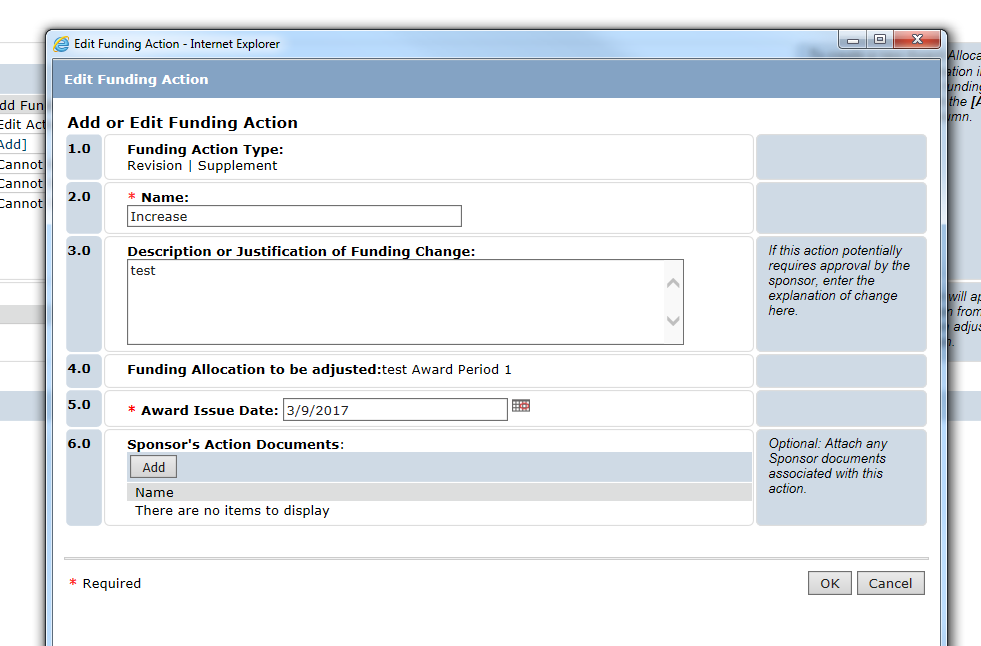 Award / Authorized Budget ReconciliationAward / Authorized Budget ReconciliationAward / Authorized Budget ReconciliationAward / Authorized Budget ReconciliationAward / Authorized Budget Reconciliation9Award/Authorized Budget ReconciliationSelect the funding allocation to display by selecting the period we are adjusting and the budget will default in.In the Adjustment column, adjust the imported budgeted amounts so the difference between the awarded and authorized amounts, in the top-right corner, equals zero.To adjust salaries or fringe benefits, click the blue hyperlink and add, edit, or remove personnel details as needed.Repeat the above steps to reconcile other budget period amounts to award allocations if necessary.  SKIPClick ContinueAdjust and otps category like supplies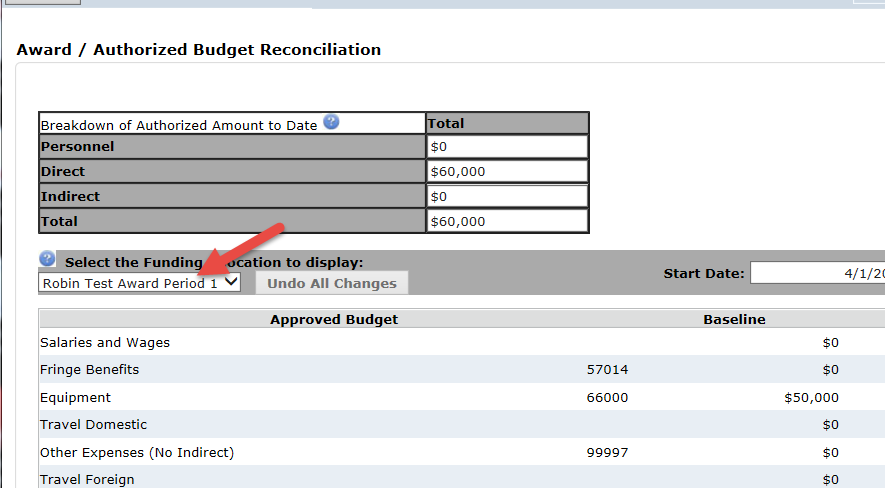 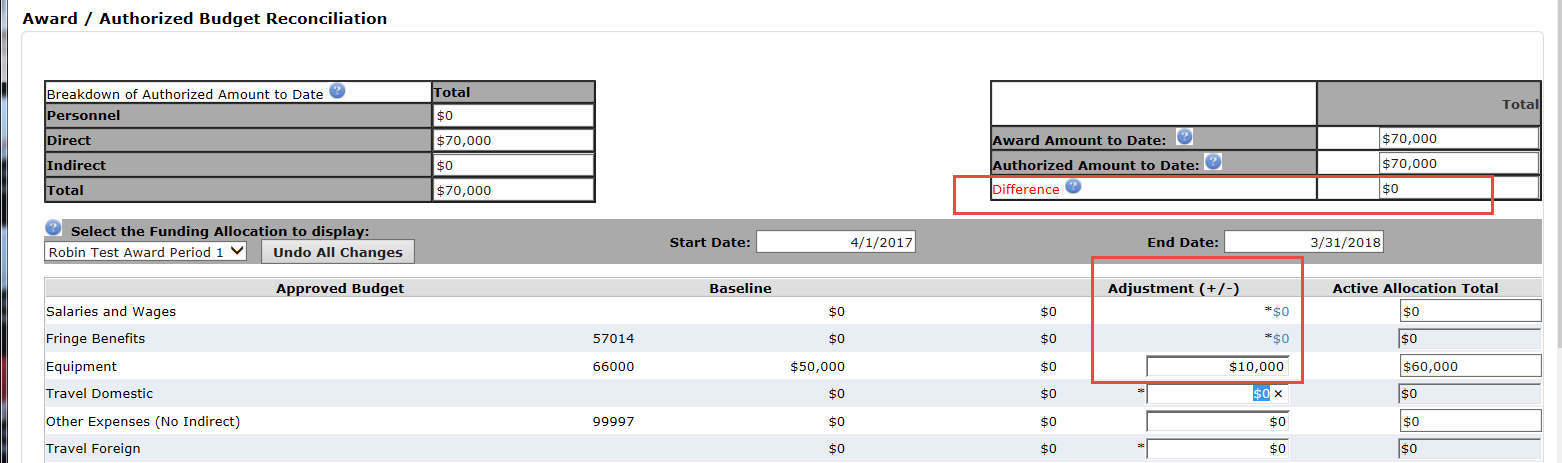 10Completed Award ModificationClick Hide/show errors to validate the completion of the form.Fix each error. Click Refresh if fixing an error.  If NO errors click FinishInformation is now saved and No errors exist on the form and the Award Modification page will now be displayedThe Revision will be in a draft state.11On the left hand side click Sent for Sponsor Approval (if you need to wait for a response), otherwise skip to step 13.  Send for Sponsor Approval Window opens,Add any comments and attachments.  (Optional)Skip this step for testing.Award Modification in in the Sent for Sponsor Approval State if this step performed12On the left hand side click APPROVE.The Approve Modification Window opens,Add any comments and attachments (sponsor approval) OptionalClick OKAward Modification in in the Approved State if this step performed.End of Test